INDIAN SCHOOL AL WADI AL KABIR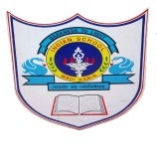 DEPARTMENT OF COMPUTER SCIENCEACADEMIC YEAR: 2019-2020: CLASS : XISUBJECT: COMPUTER SCIENCESYLLABUS PLAN – (APRIL 2019 – MAY 2019)MonthNo. of working days/periodsWeekWeekNo. of periodsTopicQ.B./work sheetActivitiesMonthNo. of working days/periodsFromToNo. of periodsTopicQ.B./work sheetActivitiesApril 20192 Days10th April 201911th April 20192Computer Systems and Organization – Description of Computer System5 Days14th April 201918th April 20198Mobile System – Types of Software – Compiler – Interpreter WorksheetLab Session5 Days21st April 201925th April 20198Memory Units -  Number SystemLab Session3 Days28th April 201930th April 20195Information Representation - StringsWorksheetMay 20192 Days01st May 201902nd May 20193Boolean Logic – Basic Concepts of FlowchartLab Session5 Days05th May 201909th May 20198Computational Thinking and Programming – Features of Python – Comments – Notion of a VariableWorksheetLab Session5 Days12th May 201916th May 20188Data Types and Operators – Operator TypesLab Session5 Days19th May 201923rd May 20198Unit Test - 15 Days26th May 201930th May 20194Python programs for Holiday Home workHoliday Home workTotal37 Days54